PETITION “SAUVONS UN MORCEAU DE LA VALASCIA”Démolition de la Valascia: d'une cicatrice à un signeAu printemps 2022, les travaux de démolition de la Valascia commenceront. Cette partie d'Ambrì qui, depuis 1937, a accueilli d'abord le Campo Cava et ensuite la Valascia, redeviendra une pelouse. Des exploits épiques du Hockey club Ambrì-Piotta et des joueurs blanc-bleu qui ont fait vibrer les foules de supporters, il ne restera qu'un souvenir. De la Valascia, de la patinoire mythique qui est devenue, au cours des années, un symbole de résistance à la dynamique du hockey moderne et un lieu de culte d'un des derniers clubs de montagne, ne restera qu'une ombre, un halo, un écho de voix passionnées.  Avec cette pétition, nous voulons transformer la mémoire en quelque chose de tangible, en conservant deux artefacts symboliques de la Valascia: la Curva Sud et une ou plusieurs fermes (voûtes de toit).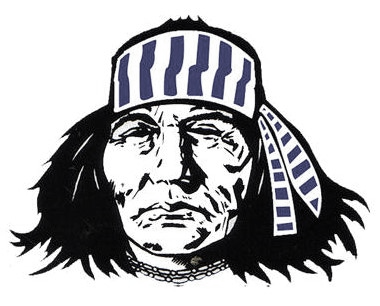 La pétition est soutenue par des aspects durables en termes de législation et de planification.Les terrasses de la Curva embrassent la ligne de la montagne. Ils ne constituent pas une structure à proprement parler, mais reposent naturellement sur le flanc de la pente.Du point de vue d'un éventuel danger de glissement de terrain ou d'avalanche, les marches de la Curva Sud n'aggraveraient pas les effets causés par ces événements naturels et ne compromettraient pas substantiellement les travaux de déblaiement.Du point de vue du paysage et de l'esthétique, la présence des terrasses ne serait pas encombrante et ne porterait pas atteinte à l'aspect harmonieux du site.La présence des terrasses offrirait un lien alternatif entre le parking devant la pente et le chemin qui relie la petite route dans les bois aux maisons du centre.En plus d'être un rappel de l'existence de la Valascia, les terrasses pourraient être utilisées pour accueillir le public lors d'événements estivaux, formant un amphithéâtre naturel.La présence des terrasses permettrait à toute la région d'avoir, à ciel ouvert, un monument témoignant et célébrant 85 ans d'histoire significative.L'entretien des tribunes de la Curva Sud ne générera aucun coût.Les fermes de toit de la Valascia sont un exemple d'architecture et d'ingénierie ingénieuses: en garder une ou deux en vie ne mettrait pas en péril la sécurité des lieux et ne fausserait pas les décisions de démantèlement et de démolition de la Valascia. Au contraire, elle rappellerait les efforts des entreprises et des professionnels locaux qui ont participé à leur conception et à leur installation lors des travaux de couverture de la piste. Le maintien d'une ou plusieurs fermes n'engendrera aucun coût.Pour soutenir la pétition, nous, la GBB, sommes prêts à cofinancer un projet de construction d'une aire de jeux pour les générations futures de la région.La démolition de la Valascia laissera une cicatrice indélébile dans la région. En conservant la Curva Sud et une ou plusieurs fermes, nous permettrons à la passion et au cœur de ceux qui aiment et ont aimé Ambrì-Piotta de revivre dans ce lieu 85 ans d'histoire et de soigner une blessure qui pourra se cicatriser avec plus de sérénité, se transformant de cicatrice en signe.Fan passionné de blanc-bleu: signez et faites signer cette pétition avant le 30 avril 2022! Un geste dû aux nombreuses émotions que le HCAP nous a procurées et nous procurera._______________________________________________________________________Envoyez cette lettre par e-mail ou par courrier, en indiquant vos nom, prénom et lieu de résidence à:info@tiquinto.ch – Comune di Quinto, Via Quinto 19, 6777 Quinto (CH)info@hcap.ch – HCAP SA, Via Aerodromo 2, 6775 Ambrì (CH)Vous pouvez télécharger cette lettre en italien, allemand et français sur le blog de la GBB (www.infogbb.org)_______________________________________________________________________Nom, Prénom:				Domicile:					Signature: